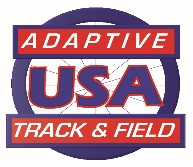 Adaptive track & FIELD USA(ATFUSA) Proof of Performance -2024(for athletes attending USATF, NCAA, or High School Athletic Association sanctioned meets)CriteriaNo records can be set unless the meet is pre-approved by ATFUSAThe athlete must contact the meet director and notify them that they will asking them to complete this form.                         Adaptive rules if needed are available at:  http://www.paralympic.org/athletics/rules and www.atfusa.org  Mail form to: P. Galli ATFUSA Proof of Performance, 9 Boulder Lane, Orleans MA 02653.  or
E-Mail the PDF of this form to:       philg1234@comcast.netAthlete InformationName__________________________________________ 		Gender 	______________Address____________________________________________________________________________________City_______________________________     State _________________________       Zip _________________Phone Number __________________________		Date of Birth (mo/day/yr) _____________________Email _____________________________________________________________________________________Classification (if known)______________________	      Permanent Disability: Yes ______ No ______Event InformationName of Meet: ______________________________________________________________________________Date (mo/day/yr) _________________ 		Location ___________________________________________Sanctioned by: WPA ___ USATF ___ NCAA ___ State HS ___ Other ____________ Was FAT* Used ____Event 1 ______________________ 		Time/Distance _________________________________Wind Reading (100m, 200m, Long jump, Triple jump): ______________________	Implement Wt. ___________Event 2 ______________________ 		Time/Distance _________________________________Wind Reading (100m, 200m, Long jump, Triple jump): ______________________	Implement Wt. ___________Event 3 ______________________ 		Time/Distance _________________________________Wind Reading (100m, 200m, Long jump, Triple jump): ______________________	Implement Wt. ___________Event 4 ______________________ 		Time/Distance _________________________________Wind Reading (100m, 200m, Long jump, Triple jump): ______________________	Implement Wt. ___________Event 5 ______________________ 		Time/Distance _________________________________Wind Reading (100m, 200m, Long jump, Triple jump): ______________________	Implement Wt. ___________*Fully Automatic TimingVERIFICATION (The official verification must be signed by the Meet Director or Head Official)I, ________________________________ (print name), witnessed the above performance(s), and hereby verify that the aforementioned athlete has performed at the above level. _______________________________________	    	______________	________________________Signature						     	Date			Phone number______________________________________     _________________________________________________Title						    Official certification # (if applicable)Send completed forms to: P. Galli, Proof of Performance, 9 Boulder Lane, Orleans, MA 02653